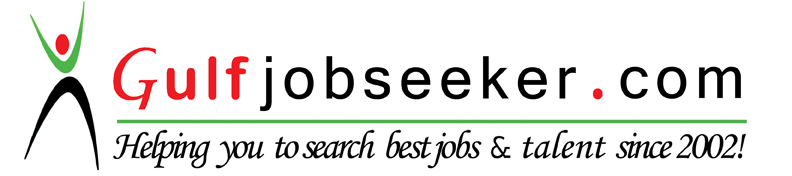 Whats app  Mobile:+971504753686 Gulfjobseeker.com CV No:1572912E-mail: gulfjobseeker@gmail.comCareer ObjectiveTo build career with dynamic and professionally managed organization and to reflect high standards of performance in any assignment given, thereby ensuring organizational and personal growth.Professional ExperienceOrganization: John Energy Ltd., AhmedabadDesignation: Techno Commercial - ExecutiveDuration: Aug.2014 to till dateRoles & ResponsibilityFormulating & Submission of Pre-Qualification Bid, Technical / Commercial proposal
to identify Business partners for JV / Consortium, Maintain, Nurture & Develop client relationship with Indian & International Oil & Gas majors Key Account Clients: ONGC, Cairn, Oil India, GAIL,NTPC etc.Commercial Proposal for Gas Dehydration units. Marketing of the Parent Firm by participating in various Oil & Gas events.Use of Marketing Module of ERP Nav-2013 for data warehousing.Preparing the Business Presentation.Meeting to Clients & Customers to understand their requirement.Gathering information from Market about Competitors.Professional ExperienceOrganization: GAVS Technologies Pvt. Ltd, ChennaiDesignation: Associate  Business Analyst (oil & Gas)Duration: Feb.2012 to June.2014Roles & ResponsibilityThe project relates to understanding of the technical work performed and work processes, content transformation and data migration. It deals with Production, Injection, Sales and Well Data for all oil and gas wells located in the U.S. Onshore as well as offshore.Coordinating overall engineering & drafting efforts of all disciplines on project. Development of Oil and Gas (Upstream)  processing application ex. CATS energyApplication tool for IHS where in 33 states data is put.Development of reports & Mapping business requirements & understanding business process.RTM in-house tool has been used to understand clients business requirements and formulate solutions to address.Prepared planning report for 33 states as per priority from client.Data right from kind of well, type of drilling, owner of well, production, development and design contractor were handled to develop the CATS energy application for IHSMaking use of well development and production process and procedure, upstream & offshore equipment’s required such as drill bit, Kelly, vessels, pumps, etc. data providedTo end user from equipment data sheet.Co-ordinate with Project Stakeholders and SMEs to understand requirements and communicate them to the development team.Study and analyze workflow to design solutions and preparing functional specifications.Work independently, and as part of a team, in a fast-paced environment.Analyzing Reporting requirements, creating Report specifications for developers.Experience with MS Office (MS Word, Excel, Power Point).Projects Undertaken During MBA (Oil & Gas) Management & B.TechMBA Summer Internship: Material Management in Gujarat State Fertilizers and Chemicals Limited.MBA Summer Internship: Overview of Outbound Logistics in Indo Rama Synthetics (I) Ltd., Nagpur.B.Tech Project: Manufacturing of Bricks using Green Concrete. Education Qualification 2011	MBA (Oil & Gas Management) from University of Petroleum and Energy Studies. Secured CGPA 3.2/42009	Bachelors of Technology (Chemical Engineering) from Priyadarshini Institute of Engineering & Technology, Nagpur.	Secured 63.28%2005	XII from Jupiter Junior Science College, Nagpur, Maharashtra State Board. Secured 62.16%2003	X from Tip Top Convent High School, Nagpur,  Maharashtra State Board. Secured 68%SkillsOS Familiarity		: Windows 7, XP & 2000       Packages                           :  MS Excel, MS OfficeExtra-Curricular Activities /AchievementsHolds the distinction of winning: 1st prize for model-making in graduation.2nd prize for poster presentation in graduation.Team awards in dance competition.	Actively participated in dramas at graduation level.Attained entry level scholarship in International Institute of Information & Technology.Life Saver Certified on Basic Fire Safety andEmergencyPreparedness from Usha Fire Safety Equipment’s (P) LTD. Chennai.Personal DetailsDate of Birth		:	11th October, 1985